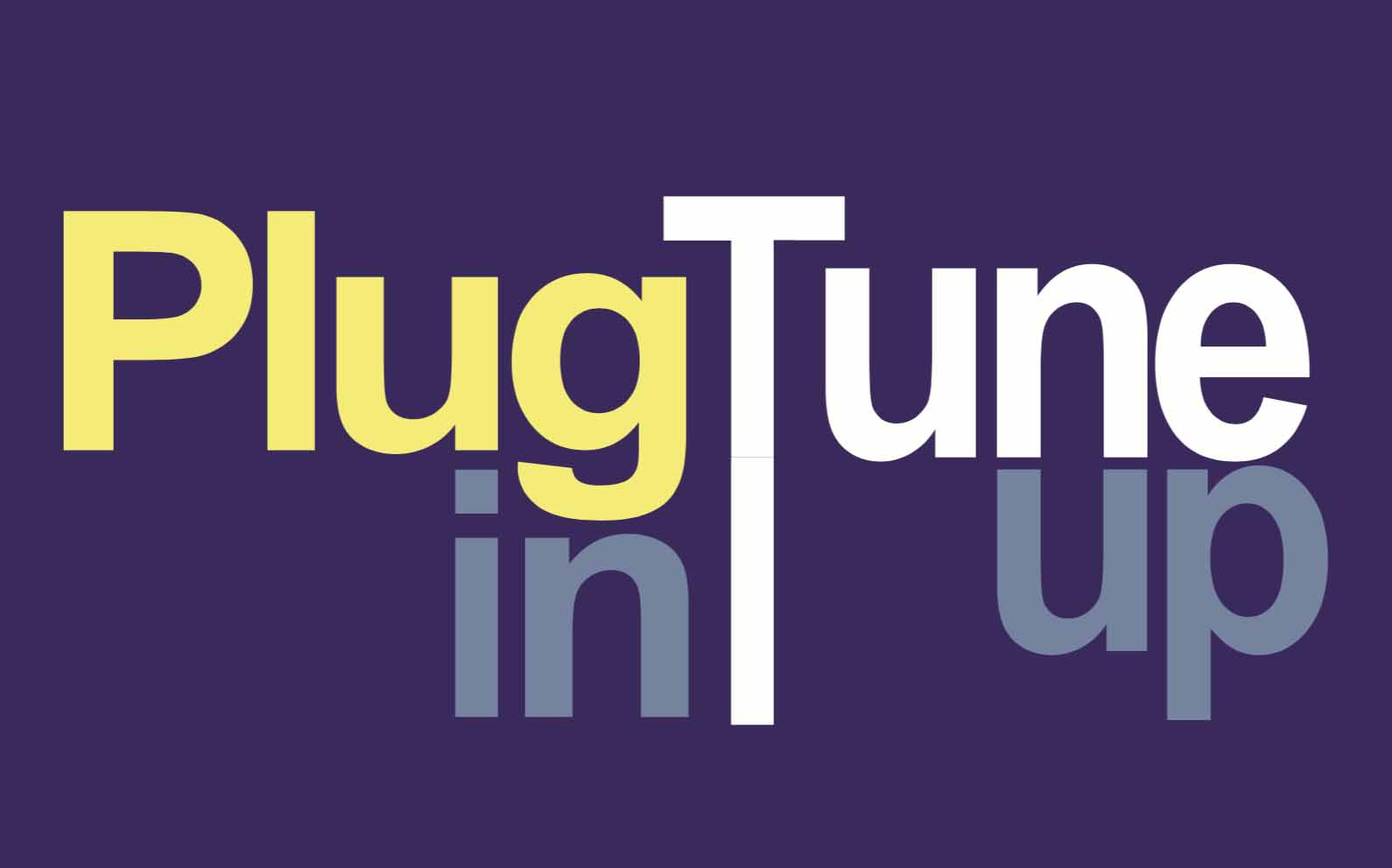 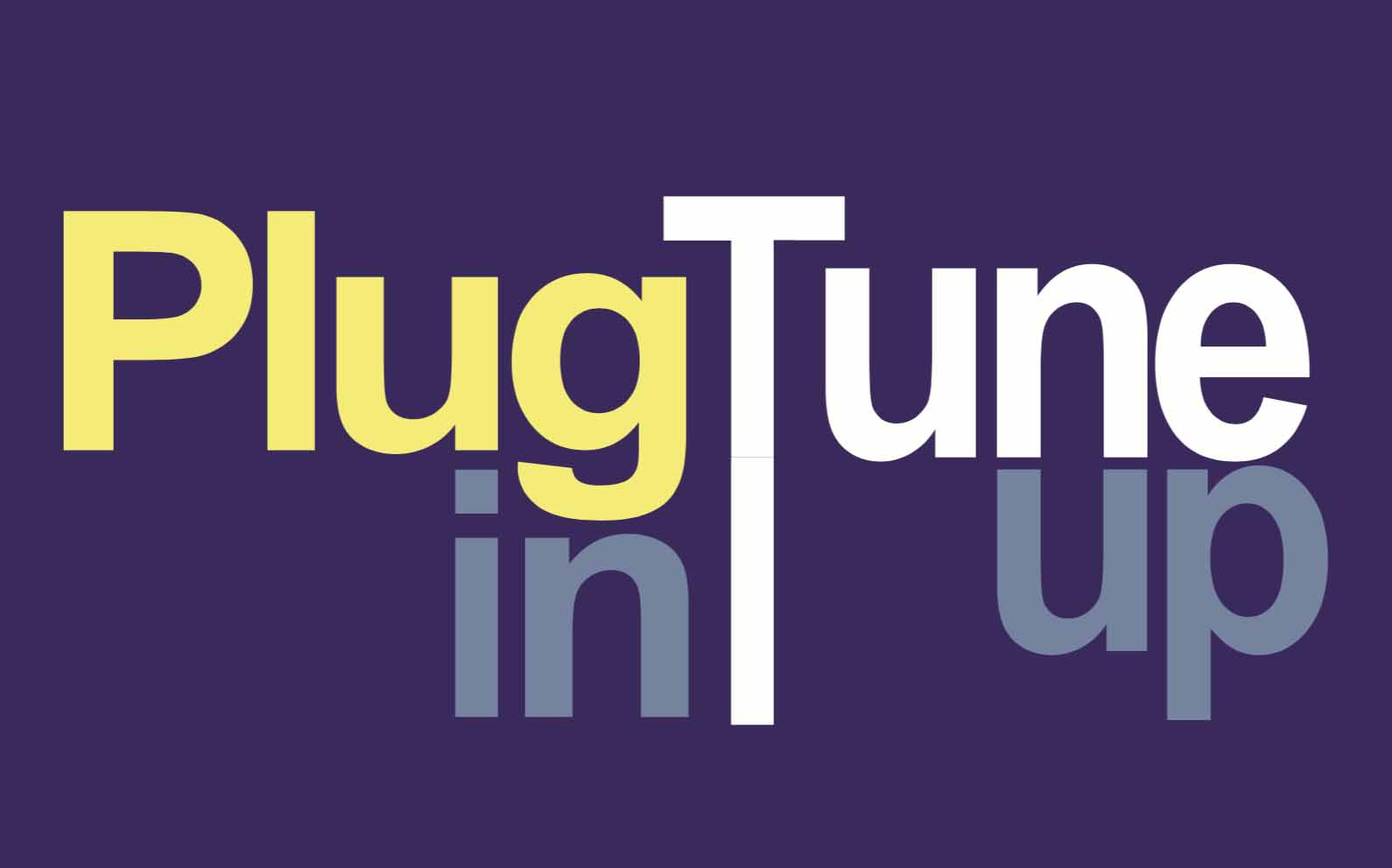 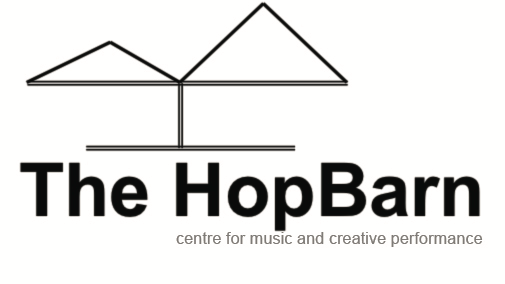 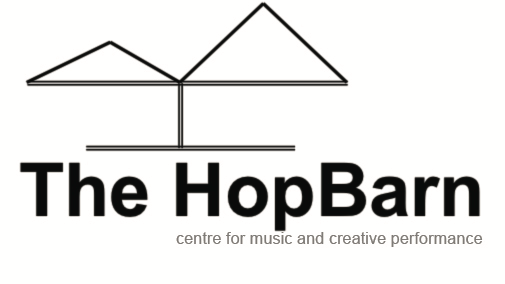 Expressions of Interest (EOI) FormAbout: 	The HopBarn is delighted to offer a unique performance opportunity for young musicians aged between 12 and 21 years of age. The HopBarn will host a special event for young musicians to come and perform their favourite pieces to an open audience.Whether as a solo artist or as a group, this call out opportunity aims to bring young musicians together to share their musical expertise in a relaxed performance setting. With one night being dedicated to classical music and more mainstream genres such as jazz, roots, rhythm & blues and alternative; The HopBarn is seeking Expressions of Interest (EOI) from young musicians who are not in professional music training to come and perform.Dates: 	Plug In Tune Up will take place on Sunday 22nd September 2019 at 7pmPlease note that whilst the performance times state 7pm, applicants may need to be available during the day for scheduled rehearsals and sound checksCriteria: 	The HopBarn welcomes EOI from young musicians who would like the opportunity to perform as part of a collective evening event alongside other young musicians. It is an opportunity to share musical expertise, gain further performance experience and celebrate the richness in musical diversity.  Applicants must not be undertaking professional music training (Degree level and above)or are currently studying full-time at a recognised music conservatoire Applicants must feel that their pieces are rehearsed to a sufficient performance standardThat the music set offered does not exceed 20 minutesApplicants under the tutorage of private music teachers have their consentApplicants under the age of 18 have parental consentAside from a Piano, applicants must have access to their own musical instruments A basic technical set is provided by The HopBarn for electric instruments, but more specific equipment must be provided by the musician. The HopBarn is keen to receive applications from musicians who write, compose and perform their own workApplication Deadline: 	Please complete this form and return it by Friday 9th August 2019 toinfo@thehopbarn.org.ukApplicants will be notified by Friday 16th August 2019 whether or not they will be invited to partake in Plug In Tune Up during September 2019. If you have any questions or concerns regarding this given opportunity, or the application process, please do not hesitate to contact us by e-mail, and we will gladly provide the necessary information that you require. 	E-mail: info@thehopbarn.org.ukPlug In Tune Up: About YouPlug In Tune Up: About YouPlug In Tune Up: About YouPlug In Tune Up: About YouPlug In Tune Up: About YouPlug In Tune Up: About YouPlug In Tune Up: About YouPlug In Tune Up: About YouPlug In Tune Up: About YouPlug In Tune Up: About YouPlug In Tune Up: About YouPlug In Tune Up: About YouFirst Name:Surname:Age:Date of Birth: (DD/MM/YYYY)Date of Birth: (DD/MM/YYYY)Date of Birth: (DD/MM/YYYY)Gender:Gender:MaleFemaleAge:Date of Birth: (DD/MM/YYYY)Date of Birth: (DD/MM/YYYY)Date of Birth: (DD/MM/YYYY)Gender:Gender:MaleFemaleAge:Date of Birth: (DD/MM/YYYY)Date of Birth: (DD/MM/YYYY)Date of Birth: (DD/MM/YYYY)Gender:Gender:MaleFemaleAddress:Postcode:Postcode:Contact Telephone Number:Contact Telephone Number:Contact Telephone Number:Contact Telephone Number:Mobile:Mobile:E-Mail Address:E-Mail Address:E-Mail Address:E-Mail Address:Parental Consent If under 18 years of Age:I please insert name here consent for my son/daughter please insert their name here to take part in Plug In Tune Up at The HopBarn on Sunday 22nd September 2019Parental Consent If under 18 years of Age:I please insert name here consent for my son/daughter please insert their name here to take part in Plug In Tune Up at The HopBarn on Sunday 22nd September 2019Parental Consent If under 18 years of Age:I please insert name here consent for my son/daughter please insert their name here to take part in Plug In Tune Up at The HopBarn on Sunday 22nd September 2019Parental Consent If under 18 years of Age:I please insert name here consent for my son/daughter please insert their name here to take part in Plug In Tune Up at The HopBarn on Sunday 22nd September 2019Parental Consent If under 18 years of Age:I please insert name here consent for my son/daughter please insert their name here to take part in Plug In Tune Up at The HopBarn on Sunday 22nd September 2019Parental Consent If under 18 years of Age:I please insert name here consent for my son/daughter please insert their name here to take part in Plug In Tune Up at The HopBarn on Sunday 22nd September 2019Parental Consent If under 18 years of Age:I please insert name here consent for my son/daughter please insert their name here to take part in Plug In Tune Up at The HopBarn on Sunday 22nd September 2019Parental Consent If under 18 years of Age:I please insert name here consent for my son/daughter please insert their name here to take part in Plug In Tune Up at The HopBarn on Sunday 22nd September 2019Parental Consent If under 18 years of Age:I please insert name here consent for my son/daughter please insert their name here to take part in Plug In Tune Up at The HopBarn on Sunday 22nd September 2019Parental Consent If under 18 years of Age:I please insert name here consent for my son/daughter please insert their name here to take part in Plug In Tune Up at The HopBarn on Sunday 22nd September 2019Parental Consent If under 18 years of Age:I please insert name here consent for my son/daughter please insert their name here to take part in Plug In Tune Up at The HopBarn on Sunday 22nd September 2019Parental Consent If under 18 years of Age:I please insert name here consent for my son/daughter please insert their name here to take part in Plug In Tune Up at The HopBarn on Sunday 22nd September 2019Parent/Guardian Name:Parent/Guardian Name:Parent/Guardian Name:Relationship: Relationship: Parental Signature: Parental Signature: Parental Signature: Digital signature can be inserted hearDigital signature can be inserted hearDigital signature can be inserted hearDate:Contact Telephone: Contact Telephone: Contact Telephone: E-Mail:Are you applying as a solo performer or as a group?Are you applying as a solo performer or as a group?Are you applying as a solo performer or as a group?Soloist GroupAre you applying as a solo performer or as a group?Are you applying as a solo performer or as a group?Are you applying as a solo performer or as a group?Soloist GroupAre you applying as a solo performer or as a group?Are you applying as a solo performer or as a group?Are you applying as a solo performer or as a group?Soloist GroupIf Applying as a group, please provide the names of the other group members and what instruments they will be playing:If Applying as a group, please provide the names of the other group members and what instruments they will be playing:If Applying as a group, please provide the names of the other group members and what instruments they will be playing:If Applying as a group, please provide the names of the other group members and what instruments they will be playing:If Applying as a group, please provide the names of the other group members and what instruments they will be playing:If Applying as a group, please provide the names of the other group members and what instruments they will be playing:If Applying as a group, please provide the names of the other group members and what instruments they will be playing:If Applying as a group, please provide the names of the other group members and what instruments they will be playing:Name InstrumentName Name Name InstrumentInstrumentInstrumentAbout your music:About your music:About your music:What is it you want to perform? What is it you want to perform? What is it you want to perform? Please list the list the title of works you would like to playPlease list the list the title of works you would like to playPlease list the list the title of works you would like to playName of Song/PieceComposer/ArtistDurationPlease provide a brief description of your music background including how you got into music, your learning journey and preferred music tastes?Please provide a brief description of your music background including how you got into music, your learning journey and preferred music tastes?Please provide a brief description of your music background including how you got into music, your learning journey and preferred music tastes?Why do you want the opportunity to play at Plug In Tune Up?Why do you want the opportunity to play at Plug In Tune Up?Why do you want the opportunity to play at Plug In Tune Up?Are you studying with either a private music tutor or playing as part of a recognised music service outside of school/college?Are you studying with either a private music tutor or playing as part of a recognised music service outside of school/college?Are you studying with either a private music tutor or playing as part of a recognised music service outside of school/college?Are you studying with either a private music tutor or playing as part of a recognised music service outside of school/college?Are you studying with either a private music tutor or playing as part of a recognised music service outside of school/college?Are you studying with either a private music tutor or playing as part of a recognised music service outside of school/college?Are you studying with either a private music tutor or playing as part of a recognised music service outside of school/college?Are you studying with either a private music tutor or playing as part of a recognised music service outside of school/college?Are you studying with either a private music tutor or playing as part of a recognised music service outside of school/college?Are you studying with either a private music tutor or playing as part of a recognised music service outside of school/college?Are you studying with either a private music tutor or playing as part of a recognised music service outside of school/college?YesYesNoNoPlease provide details Please provide details Please provide details Please provide details Please provide details Please provide details Please provide details Please provide details Please provide details Please provide details Please provide details Name of Tutor/Music Group:Contact Telephone Number:E-mail:Are they aware of this application and do you have their consent? Are they aware of this application and do you have their consent? Are they aware of this application and do you have their consent? Are they aware of this application and do you have their consent? Are they aware of this application and do you have their consent? Are they aware of this application and do you have their consent? Are they aware of this application and do you have their consent? YesNo Please provide any further information you would like to include in support of your EOIApplicant Signature:Applicant Signature:Applicant Signature:Applicant Signature:Applicant Signature:Applicant Signature:Applicant Signature:Name of Applicant:Signature:Date: